Протокол №26заседания членов Совета Некоммерческого партнерства «Межрегиональное объединение дорожников «СОЮЗДОРСТРОЙ»г. Москва                                                                                    17 сентября 2012 г. Форма проведения: очнаяПрисутствовали члены Совета: Кошкин Альберт Александрович – Президент СРО НП МОД «СОЮЗДОРСТРОЙ»,  Данилин Алексей Валерьевич – генеральный директор ОАО «АСДОР» представитель - Макеева Александра Владимировича, Морозов Александр Александрович - зам. генерального директора ООО Севзапдорстрой» представитель - Нечаева Александра Федоровича, Богатырев Геннадий Олегович – зам. ген. директора ОАО «Мостотрест» представитель -Власова Владимира Николаевича,  Хвоинский Леонид Адамович – генеральный директор НП МОД «СОЮЗДОРСТРОЙ, Тараненко Денис Юрьевич – председатель координационного совета ЗАО «ВАД» представитель - Абрамова Валерия Вячеславовича, Серегин Николай Петрович – первый зам. ген. Директора ОАО «ДСК «Автобан» представитель – Андреева Алексея Владимировича, Кондрат Борис Иванович – председатель Совета директоров ОАО «УСК МОСТ», Немойкина Любовь Николаевна –начальник отдела договоров и ценообразования ОАО «Дорисс» представитель – Рощина Игоря Валентиновича. Повестка дня:1.Рассмотрение заявлений о вступлении в члены саморегулируемой организации Некоммерческое партнерство «Межрегиональное объединение дорожников «СОЮЗДОРСТРОЙ»; 2.Рассмотрение заявлений членов СРО НП МОД «СОЮЗДОРСТРОЙ» по внесению изменений в Свидетельства о допуске к работам, которые оказывают влияние на безопасность объектов капитального строительства;3.Рассмотрение вопроса о внесении изменений в состав Контрольной комиссий Партнерства; 4. Рассмотрение Стандартов НОСТРОЙ разработанных в 2011-2012 гг. на предмет принятия их в качестве стандартов Партнерства; 5. Рассмотрение вопроса о принятии СТО 60452903 СОЮЗДОРСТРОЙ 1.01-2012 «Структура системы нормативных документов НП МОД «СОЮЗДОРСТРОЙ» Часть 1 Дорожное хозяйство. Правила построения, изложения, оформления и обозначения стандарта организации» в качестве стандарта организации; 6. Рассмотрение вопроса о выборе представителя от саморегулируемой организации для участия в окружной конференции и во Всероссийском съезде саморегулируемых организаций основанных на членстве лиц, осуществляющих строительство; 7. Рассмотрение проекта повестки дня Съезда; 8. Разное.По первому вопросу слово имеет генеральный директор НП МОД «СОЮЗДОРСТРОЙ Хвоинского Л.А. – в соответствии с поданным заявлением, предлагаю принять в члены саморегулируемой организации и выдать Свидетельство о допуске по заявленным видам работ, которые оказывают влияние на безопасность объектов капитального строительства организации – ООО «ИПС». Решили:  Принять в члены саморегулируемой организации и выдать Свидетельства о допуске по заявленным видам работ, которые оказывают влияние на безопасность объектов капитального строительства, согласно Перечня видов работ, утвержденного Приказом № 624 Минрегионразвития России от 30.12.09г. организации ООО «ИПС». Голосовали:За - 9,  против  –  нет,  воздержался  – нет.По второму вопросу слово имеет генеральный директор СРО НП МОД «СОЮЗДОРСТРОЙ Хвоинского Л.А.   В соответствии с поданными заявлениями предлагаю выдать Свидетельства о допуске к работам, которые оказывают влияние на безопасность объектов капитального строительства и уникальных объектах, следующим организациям - членам саморегулируемой организации НП МОД «СОЮЗДОРСТРОЙ»: ОАО по строительству, ремонту и содержанию автомобильных дорог и инженерных сооружений «Новосибирскавтодор». Решили: выдать Свидетельства о допуске к работам, которые оказывают влияние на безопасность объектов капитального строительства и уникальных объектах, следующим организациям - членам саморегулируемой организации НП МОД «СОЮЗДОРСТРОЙ»:  ОАО по строительству, ремонту и содержанию автомобильных дорог и инженерных сооружений «Новосибирскавтодор». Голосовали:За - 9,  против  –  нет,  воздержался  – нет.В соответствии с поданными заявлениями предлагаю выдать Свидетельства о допуске к работам, которые оказывают влияние на безопасность  особо опасных, технически сложных объектов капитального строительства  следующим организациям - членам саморегулируемой организации НП МОД «СОЮЗДОРСТРОЙ»: ОАО «АСДОР»,  ОАО по строительству, ремонту и содержанию автомобильных дорог и инженерных сооружений «Новосибирскавтодор», ОАО «Строительная компания «Мост». Решили: выдать Свидетельства о допуске к работам, которые оказывают влияние на безопасность  особо опасных, технически сложных объектов капитального строительства  следующим организациям - членам саморегулируемой организации НП МОД «СОЮЗДОРСТРОЙ»: ОАО «АСДОР»,  ОАО по строительству, ремонту и содержанию автомобильных дорог и инженерных сооружений «Новосибирскавтодор», ОАО «Строительная компания «Мост». Голосовали:За - 9,  против  –  нет,  воздержался  – нет.В соответствии с поданными заявлениями предлагаю выдать Свидетельства о допуске к работам, которые оказывают влияние на безопасность  объектов использования атомной энергии  следующим организациям - членам саморегулируемой организации НП МОД «СОЮЗДОРСТРОЙ»: ООО «МОСТОТРЕСТ 2005», ОАО «Строительная компания «Мост».Решили: выдать Свидетельства о допуске к работам, которые оказывают влияние на безопасность объектов использования атомной энергии  следующим организациям - членам саморегулируемой организации НП МОД «СОЮЗДОРСТРОЙ»: ООО «МОСТОТРЕСТ 2005», ОАО «Строительная компания «Мост».Голосовали:За - 9,  против  –  нет,  воздержался  – нет.В соответствии с поданными заявлениями, предлагаю переоформить Свидетельства о допуске согласно, приказа № 356 от 05.07.2011 г. Федеральной службы по экологическому, технологическому и атомному надзору следующим организациям - членам Партнерства:ООО «Эстакада»;ОАО «Дорожное эксплуатационное предприятие № 270»;ОАО «Дорожное эксплуатационное предприятие № 26;ООО «Строительная фирма МарМи»;ОАО «Дорожное эксплуатационное предприятие № 27»;ООО «Управление механизации и автотранспорта Центракадемстрой»;ООО «Дорожно-строительное управление № 1»;ООО «ЕРСЕДОР»;ОАО «Дорожное Эксплуатационное Предприятие № 85»;ООО «Строймост».Решили: В соответствии с поданными заявлениями, переоформить свидетельства о допуске согласно, приказа № 356 от 05.07.2011 г. Федеральной службы по экологическому, технологическому и атомному надзору вышеуказанным организациям - членам Партнерства. Голосовали:За - 9,  против  –  нет,  воздержался  – нет.По третьему вопросу слово имеет  заместитель генерального директора Партнерства Сазонов Николай Николаевич. Уважаемые коллеги, с момента выборов данного состава Контрольной комиссии, с 21 апреля 2011 года в кадровом составе комиссии прошли существенные изменения. В результате чего, нам необходимо провести замену в составе Контрольной комиссии (список прилагается).Решили: Провести предлагаемую замену в составе Контрольной комиссии саморегулируемой организации Некоммерческое партнерство «Межрегиональное объединение дорожников «СОЮЗДОРСТРОЙ».Голосовали:За - 9,  против  –  нет,  воздержался  – нет.По четвертому вопросу слово имеет  заместитель генерального директора НП МОД «СОЮЗДОРСТРОЙ» Хвоинский Анатолий Владимирович. Уважаемые члены Совета! Нам необходимо рассмотреть 53 стандарта НОСТРОЙ на предмет рекомендации их принятия как стандартов СРО НП МОД «СОЮЗДОРСТРОЙ» на общем собрании членов Партнерства (список прилагается).Решили: рекомендовать представленные 53 стандарта НОСТРОЙ для принятия их в качестве стандартов СРО НП МОД «СОЮЗДОРСТРОЙ» на общем собрании членов Партнерства.Голосовали:За - 9,  против  –  нет,  воздержался  – нет.По пятому вопросу слово имеет заместитель генерального директора Хвоинский Анатолий Владимирович. Уважаемые коллеги! Нами разработан стандарт СТО 60452903 СОЮЗДОРСТРОЙ 1.01-2012 «Структура системы нормативных документов НП МОД «СОЮЗДОРСТРОЙ» часть 1 Дорожное хозяйство. Правила построения, изложения, оформления и обозначения стандарта организации». Предлагаю рекомендовать Общему собранию членов Партнерства принять его в качестве стандарта саморегулируемой организации Некоммерческое партнерство «Межрегиональное объединение дорожников «СОЮЗДОРСТРОЙ».Решили: рекомендовать Общему собранию членов Партнерства принять данный стандарт в качестве стандарта саморегулируемой организации Некоммерческое партнерство «Межрегиональное объединение дорожников «СОЮЗДОРСТРОЙ».Голосовали:За - 9,  против  –  нет,  воздержался  – нет.По шестому вопросу слово имеет  генеральный директор СРО НП МОД «СОЮЗДОРСТРОЙ» Хвоинский Леонид Адамович. В адрес Партнерства поступили извещения о созыве Всероссийского съезда саморегулируемых организаций, основанных на членстве лиц осуществляющих строительство, который состоится 27 сентября 2012 года, а так же о проведении 18 сентября 2012 года Окружной конференции СРО г.Москвы. На основании этих извещений, мы можем направить только 1 представителя от нашей организации с правом решающего голоса для участия на вышеуказанном Съезде и на Окружной конференции саморегулируемых организаций г.Москвы.Решили: Направить на Всероссийский Съезд саморегулируемых организаций, который состоится 27 сентября 2012 года и на Окружную конференцию саморегулируемых организаций г.Москвы которая состоится 18 сентября 2012 года, с правом решающего голоса генерального директора СРО НП МОД «СОЮЗДОРСТРОЙ» Хвоинского Леонида Адамовича. Голосовали:За – 9 голосов, против – нет, воздержался – нет.По седьмому вопросу слово имеет  Президент СРО НП МОД «СОЮЗДОРСТРОЙ» Кошкин Альберт Александрович. Уважаемые коллеги! В связи с выборами президента НОСТРОЙ и Совета НОСТРОЙ, которые пройдут на Всероссийском съезде саморегулируемых организаций 27 сентября 2012 года,  предлагаю обратиться к Окружной конференции с предложением оставить Хвоинского Леонида Адамовича в Совете Национального объединения строителей.Решили: Обратиться к Окружной конференции с предложением оставить Хвоинского Л.А. в Совете Национального объединения строителей.Голосовали:За – 9 голосов, против – нет, воздержался – нет.Слушали генерального директора СРО НП МОД «СОЮЗДОРСТРОЙ» Хвоинского Леонида Адамовича, который предложил поддержать кандидатуру Басина Е.В. на предстоящих выборах в Президенты Национального объединения строителей.Решили: Поддержать кандидатуру Басина Е.В. на предстоящих выборах в Президенты Национального объединения строителейГолосовали:За – 9 голосов, против – нет, воздержался – нет.РАЗНОЕ:- Слово имеет  генеральный директор СРО НП МОД «СОЮЗДОРСТРОЙ» Хвоинский Леонид Адамович. Уважаемые коллеги! На Общем собрании членов СРО НП МОД «СОЮЗДОРСТРОЙ», которое состоялось 18 февраля 2011 года, был выбран данный состав Совета Партнерства и включает в себя 12 членов. Один член Совета ни разу не появился на его заседания, это представитель ОАО «Центродорстрой» - Вайншток Леонид Владимирович.  Предлагаю направить в данную организацию письмо с просьбой пояснить, в каких трудовых отношениях находится Вайншток Леонид Владимирович с организацией – членом Партнерства ОАО «Центродорстрой».Решили: Согласно главы 5 Положения о постоянно действующем коллегиальном органе управления СРО НП МОД «СОЮЗДОРСТРОЙ», направить в ОАО «Центродорстрой» письмо с просьбой пояснить в каких трудовых отношениях находится Вайншток Леонид Владимирович с организацией – членом Партнерства ОАО «Центродорстрой».Голосовали:За – 9 голосов, против – нет, воздержался – нет.- Слово имеет  генеральный директор СРО НП МОД «СОЮЗДОРСТРОЙ» Хвоинский Леонид Адамович. Уважаемые коллеги! В связи поступившими представлениями предлагаю наградить почетными грамотами СРО НП МОД «СОЮЗДОРСТРОЙ» следующих представителей организаций – членов Партнерства:За многолетний добросовестный труд, большой личный вклад в развитие автомобильных дорог России и в связи с 25-летним юбилеем ГП "СЕВЕРАВТОДОР"Войтин Виктор ВасильевичИванова Нонна АнатольевнаМусин Рамиль ФанаисовичБахарев Александр АлександровичНюдь Артур СергеевичЗа многолетний добросовестный труд, большой личный вклад в развитие автомобильных дорог России и в связи с 85-летием со дня основания журнала "Автомобильные дороги"Алхимова Наталья ВладимировнаАнаньева Владислава ИгоревнаВасильева Виолетта Александровна За многолетний добросовестный труд, большой личный вклад в развитие автомобильных дорог России и в связи с 50-летним юбилеем - Линейцев Виталий НиколаевичРешили: наградить почетными грамотами СРО НП МОД «СОЮЗДОРСТРОЙ» вышеуказанных представителей организаций – членов Партнерства.Голосовали:За – 9 голосов, против – нет, воздержался – нет.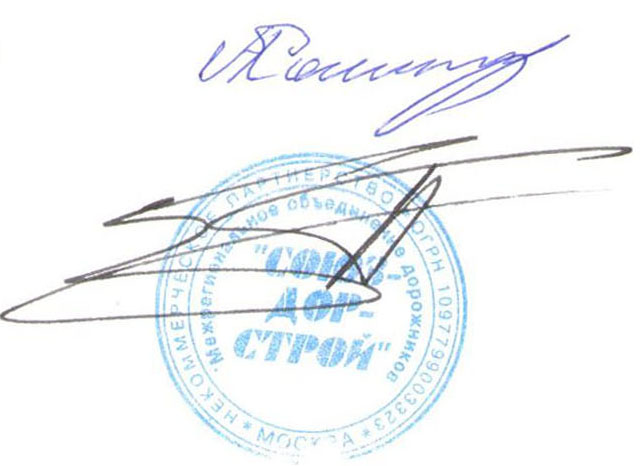 Председатель Собрания                                                                           А.А. КошкинСекретарь Собрания                                                                                П.Л. Суханов